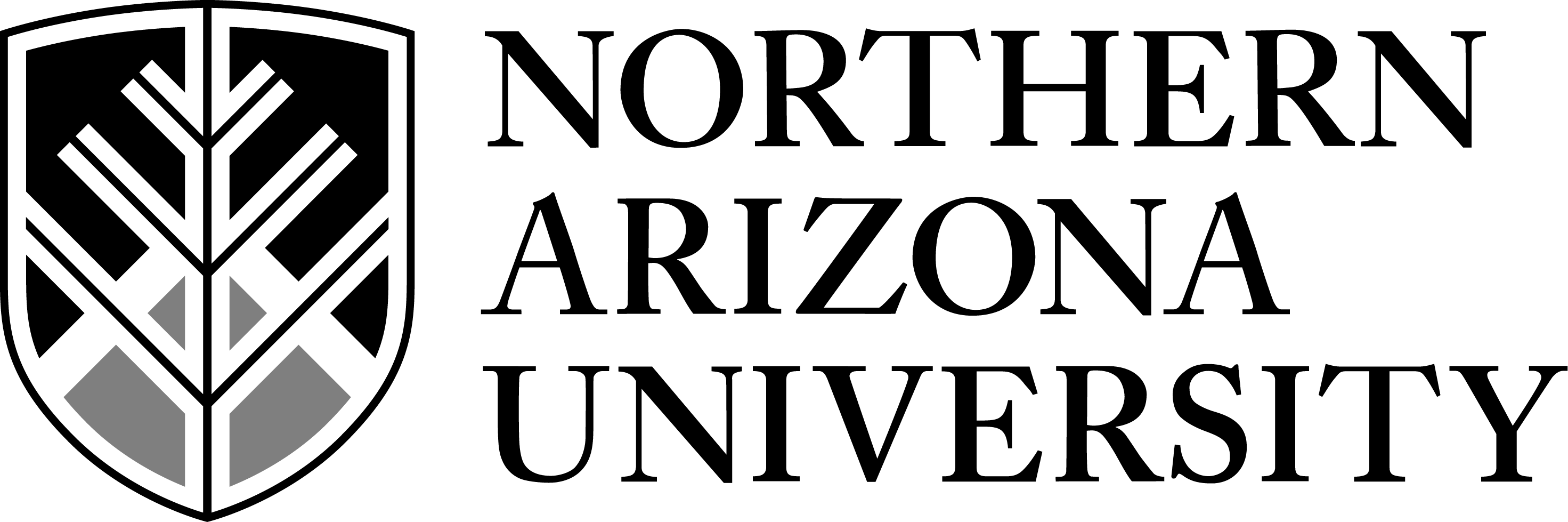 Office of the Faculty Senate 						                              (928) 523-9053    Fax: 523-9085Web:  www.nau.edu/facultysenate/			                                             Email: Faculty.Senate@nau.eduAGENDA Faculty Senate MeetingMonday, June 2, 20143:00 – 4:30 p.m.Room 200 of the Cline LibraryThe meeting will begin promptly at 3:00 p.m.SUMMER SENATE MEETINGS will be heldFrom 3:00-4:30 PM in the Room 200 of the Cline LibraryAugust 4, 2014Item #TopicPresenter / Discussion / Action 1Call to order Astrid Klocke2Acceptance of  Agenda Consent Item3Approval of MinutesConsent Item4Faculty Senate President’s ReportAstrid Klocke5Report from the PresidentPresident Haeger6Report from the ProvostProvost Huenneke7Presidential Search Bruce Fox8Presidential TransitionAstrid Klocke9Old/New Business AnnouncementsAstrid Klocke10AdjournAstrid Klocke